CHAFFEY HIGH SCHOOL NAVY JROTC PERSONAL GOALS AND DESIRES(Including Advancement or Promotion to higher ranks)The Navy Instructors, more than anything else, hope you work hard and get into a college, and/or a career where you will thrive, excel, and serve with pride and enthusiasm for many years. College can cost a lot of money.  Some students do not have much money, either from their parents or grandparents, or saved in the bank.  So, they must work hard and apply for scholarships.  The FAFSA is a great scholarship to apply for.  Also, Chaffey School District has made many agreements with local colleges for Chaffey students to attend college while in high school.  Chaffey college allows you to attend for free if you register as a Chaffey High School Student.To have a competitive resume, which will help you earn scholarships as well as get hired in high paying jobs, you need to be involved in as many areas as possible, get good grades, study for all exams, attend all classes, and score high on college aptitude tests, like the SAT and ACT.Chaffey NJROTC is constantly assisting you by getting you involved in many things at school.  We will provide you counseling and action plans after every grading period which will assist you in getting better.Some of the items we ask you to try to do includes the following:In every class keep at least a grade of “C” or higher every day.  (A’s and B’s are better)Get involved in the Chaffey NJROTC teams and in community service and school supportWear your uniform with great pride and professionalism and practice drill every day.Turn in all homework in NJROTC;A question to guide you in developing into a terrific leader is to ask the following question: What makes it possible for those currently leading to identify me a future leader?Are Grades and Promotion or Rank related?  YES!  THEY ARE RELATED!   What do I need to do to good grades and get promoted?Additionally, any negative teacher comments, or discipline, including suspension (on or off campus) disqualifies cadets for promotion for the rest of that semester.The following items are recorded for every cadet in the Chaffey High School Navy JROTC program, every semester.SPORTS 	(In order to receive credit for Sports a cadet must be on the team roster and play in at least four competitions).  Chaffey Sports include Football, Baseball, Golf, Basketball, Volleyball, Wrestling, Cross-Country, Track, Softball, Swimming, Water-Polo, Tennis, and/or Cheer;CLUBS		The following Clubs are currently at Chaffey High:  Anime Club, Arcade Club, A.S.B., Ballet Folklorico, BSU, Chess Club, Class Of 23,24,25,26, Community Garden, Dance Team, Debate Team, Entrepreneur Club, Gateways, Hot Elements, Key Club, Kiwins, Latin Dance Club, Leo Club, Link Crew, Mecha, Navy JROTC, Pacific Islander, Spectrum, Tech Club, Thespians, Tiger Buddies, Vocal Music Club, Peer Counseling, T.A.R.T., Renaissance, Yearbook, Young Black ScholarsEXTRA CURRICULAR 	Band, Drama, Choir, Stage Crew, Link CrewENROLLED IN	A to G Courses, Advance Placement (AP) and/or Honors Classes, National Honor Society, Principal’s Honor Roll, Civil Air Patrol, Any Scouting (Boy, Girl, Venture, Sea Scouts, etc.) (Note: more points are earned for achieving Eagle or Gold Awards.) Police or Fire ExplorersCOMMUNITY SERVICE / SCHOOL SUPPORT HOURS   We also track and record a cadet’s community service hours when working with the Chaffey NJROTC program, School support Service Hours, like cheering at home football games and providing Color guards for all the sporting events, and assisting other programs and teacher on Chaffey campus.ADVANCEMENT / PROMOTION REQUIREMENTS   Based on a cadet’s level of academic performance, involvement with the unit, community service hours, school support hours, uniform wear, physical fitness performance, and drill, they will then be qualified to take the following teats for the rank they are striving for:Written Exam (must pass with a 80% or higher)Practical Exam (They must demonstrate specific drill movements required for their rank (higher ranks have more and harder movements.)Verbal Interview to demonstrate their knowledge of Ranks, Signal Flags, Morse Code, Facing MovementsNavy Physical Readiness Test (Navy PRT):  1 Mile Run; Curl-Ups completed in One Minute; Number of 3-Second Push-Ups completed (no time limit);  (Note: The Navy PRT must be passed in order to be advanced to any rank at or above Cadet/E5 (Petty Officer 2nd Class).Cadets must complete specific elements associated with the next rank they desire.  The instructors call these Personnel Qualification Standards (or PQS).  Time in the Unit (TIU) and Time in Current Rank (or TIR);  Specific time frames must be completed before the next rank is earned.  This helps to ensure that cadets are aware of what is expected of them at the next higher rank and can perform what is required.  The following is a Table reflecting TIU and TIR.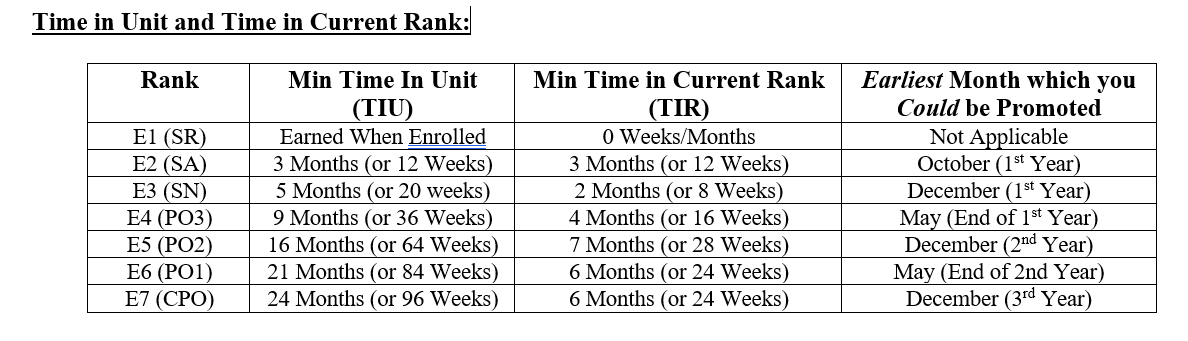 Promotions will be held in the following months and flow-times:All newly enrolled cadets are automatically given the rank of Cadet/Seaman Recruit (C/SR or C/E1)Initial premotion to C/E2 or C/Seaman Apprentice) as early as September if a newly enrolled cadet completes Basic Leadership Training (BLT) at either Troy HS NJROTC in Fullerton, Chaparral HS NJROTC in Temecula) or Paloma Valley HS NJROTC in Menifee, CA.  BLT is normally on a Friday evening, Saturday and Sunday morning. Secondary promotion at the end of the 1st Semester in early December;Promotion to Officer level is very competitive, and always done on a case-by-case situation.  Cadets must have earned the rank of C/CPO of Chief Petty Officer or C/E7 before they are eligible for the rank of Officer.  Additionally, in order to be promoted to C/E4 (C/Petty Officer 3rd-Class), cadets must have met all of the above requirements and then they must commit to maintaining their academic, citizenship, uniform, drill, community service, school support efforts and be willing to lead and be involved.  Should they fall back in academic requirements or become uninvolved, they will be counselled and given opportunity to correct their performance.    The following is a current example of the agreement cadets must agree to in order to wear and hold positions of responsibility at the rank of C/E4 (Petty Officer 3rd Class) and above. Cadets will also be encouraged to take College Courses with Chaffey College (free to students) while concurrently enrolled.  Additionally, Junior and Senior cadets will be graded on completing the SAT and/or ACT, the FAFSA, and applying for at least three colleges.PROMOTION TO PETTY OFFICER 3RD CLASS AND ABOVEThe major requirements for being selected to the rank of Petty Officer (PO3 through MCPO) are:First, the MINIMUM requirement for advancement to Petty Officer or above is to maintain excellent grades in all classes.  Cadets are encouraged to maintain “A’s” and “B’s, with few “C’s” in every class every grading period.  Grades of “D” and “F” will disqualify a cadet from advancement to Petty Officers and above.  Should a Petty Officer, Chief Petty Officer or Officer fall below a grade of “C” (that is if they earn a “D” or “F”) in any class, they will temporarily lose their position and be reduced in rank to C/E3 (Seaman).  This will be preceded by a warning from the instructors.  Cadets MUST bring a written report from the teacher where they earned a “D” or “F” which is signed by the teacher which shows that they have improved their grade in that class to a grade of “C” or higher within three weeks.  Should they not follow through on this, their demotion will become permanent, and they will need to re-earn their ranks back.  Additionally, if they were holding a position of responsibility before they earned a “D” or “F”, they may lose this position of responsibility.Second, cadets wanting to advance or promote to Petty Officer 3rd Class  must exhibit a willingness to accept responsibility and help to move the unit forward toward improved service to the community, greater competitive achievement by participating in NJROTC unit events, competitions, and academic opportunities, and lead others by example.Third, cadets wanting to advance or promote to Petty Officer 3rd Class must maintain a sharp uniform presence, display outstanding decorum and professional manners towards all teachers, and other authorities. Additionally, they must pursue excellent citizenship and physical fitness posture.Fourth, cadets wanting to advance or promote to Petty Officer 3rd Class must successfully pass all exams, practical, written, verbal, drill, knowledge for the grade they are seeking to advance to.Fifth, cadets wanting to advance or promote to Petty Officer 3rd Class must demonstrate outstanding effort in physical fitness, and strive to achieve the best Navy PRT test grade they possibly can.Sixth, cadets wanting to advance or promote to Petty Officer 3rd Class must demonstrate leadership and willingness to participate in both Community Service as well as Unit (School) Service throughout the year.  This will be reflected in them being at as many spirit teams as possible, helping coaches, principals, counselors, and getting involved with the community on a frequent basis.Once a cadet determines they have ability, desire and a willingness to accept responsibility, only then may they take the appropriate steps to become a Petty Officer.  Some basic questions you should ask yourself in trying to decide if you have the desire, willingness and tenacity to excel as a petty officer are:Am I maintaining my grades in all classes and will I be able to devout extra time after all my classwork and homework is completed to fulfil the responsibilities of a Petty Officer?Do I take pride in wearing my uniform consistently, and properly follow the required grooming requirements laid out by the US Navy?Am I able to contribute the necessary time and energy to participate in all the activities required of those in leadership positions?Do I expect more out of myself than the average student and am I willing to push harder than I have ever tried before in order to achieve the title of “Role Model”?Am I willing to learn from experienced leaders?Did I successfully pass the advancement exams for the rank I seek?Did I successfully pass the practical tests for the rank I seek?Do I show up and attend as many community service and school service events in support of the Navy’s community service program, which affects my grade and advancement?Do I represent Chaffey High School and the United States Navy in a positive manner in all facets of my daily life by showing respect to authority, being professional, exercising punctuality, completing assignments, using good manners, dressing professionally and maintaining proper grooming and hygiene?Do I step up to organize and take a leadership role whenever a task needs to be accomplished?Do I support the leader assigned or assist the leader which steps up to accomplish tasks that need to be done?If you cannot answer “Yes” to each and every question above, you may want to reconsider this challenge.  Over years of experience, we have determined that students which do not give their best performance day after day, may have a struggle being a successful Petty Officer or Officer in the Navy’s JROTC program.The most important qualification for cadet Petty Officers is whether they are working towards successful College and Career goals through their high school career.  The instructors will frequently review your performance in all the areas which have been discussed above.  This is not about getting student to join the military:  Rather it is about helping students become the best version of themselves and building a competitive record of academic excellence and scholastic achievement, leadership, service to others, physical fitness, fair-mindedness, and forward-looking planners and intelligent decision makers.CADET RANKS SEAMAN APPRENTICE THROUGHMASTER CHIEF PETTY OFFICERBECOMING A CHIEF PETTY OFFICER AND ABOVEIn order for cadets to be considered for Command Staff positions, they must have completed the followingThey must have remained enrolled in the Chaffey HS Navy JROTC program for a minimum of  two years, preferably three years to ensure they understand how to execute their responsibilities;They must have maintained an overall Grader Point Average from all classes of at least 3.00 or higher;They must have completed as minimum of 150 Community Service Hours over the previous two to three years;They must have passed the Navy PRT during the previous year;They must have completed either Navy Sailing Academy in Coronado (San Diego, CA) and/or Navy Advanced Leadership Academy at Pendleton Marine Corps Base under the leadership of qualified Navy JROTC instructors;They must have served in a department head position (Admin, Supply, Operations, Safety, Personnel, Public Affairs, Drill Master, Armory) and applied for the C/Commanding Officer position in writing completing a resume, and answering required questions about their performance;They must attend a panel interview and answer additional questions formed by the Chaffey HS Principal Assistant Principal and/or representative, a coach, a counselor, and the Chaffey HS NJROTC instructors;Each applicant will be graded, and the following year’s Cadet Commanding Officer will be selected based on superior marks.  In turn the Cadet Commanding Officer will select their Command Staff.The difference between Petty Officers and Chief Petty Officers/Officers is simple:   Chief Petty Officers and Officers are required to be the VERY BEST of The Petty Officers, and Excel in EVERY Area ALL the TIME!  They have the Best Grades, Most involvement, serve as the finest example for exhibiting Team Spirit, taking initiative, overcoming problems, taking care of homework, and are THE model of decorum and uniform wear.  Once you have decided to accept the position of Petty Officer or Officer, you must either fulfill your commitment or you must resign your status and return to a C/Seaman.  You cannot hold a Petty Officer or Officer rank and choose to not perform the work associated with the rank.  Period!PRIVELEGES OF BECOMING A PETTY OFFICERYou get to LEAD others! 		2.  You LEARN!  	3. You are IN CHARGE of events!The privileges of being a Petty Officer or Officer include receiving the favor, praise and endorsement of those in authority in School, the District, the Community, as well as those in authority in the Naval and Marine Corps leadership ranks.  This can lead to positive letters of recommendation, nominations to academies, additional training, awards for performance, and additional responsibility, if desired.In order to be considered for Chief Petty Officer and above in the Chaffey NJROTC, Cadets MUST:Have maintained all the requirements for Promotion for Petty Officer 3rd Class through 1st Class Petty Officer;Have demonstrated consistently superior performance in all Academic, Community Service, School Service, Uniform Wear, PRT Accomplishment, Platoon Commander, and Department Head, areas over the past two years:Agree to remain in the program for a minimum of ONE more year;Must remain “Cadets In Good Standing” and maintain all grades and requirements needed to advance as in previous years;Must be willing accept and perform in leadership roles and be willing to serve as a mentor to cadets;Must be able to attend major events including the “All Parents Day”, “Installation of Cadets”, “Annual Inspection”, “Annual Awards” and the Military Ball.  Strongly encouraged to be at as many Spirit Team events as possible. Must have earned the rank of C/E6 (First Class Petty Officer)CADET RANKS ENSIGN (O-1) THROUGHCOMMANDER (O-6)CADET GRADES ARE BASED ON PERFORMANCE; (PROMOTION FOLLOWS PERFORMANCE)CADET GRADES ARE BASED ON PERFORMANCE; (PROMOTION FOLLOWS PERFORMANCE)CADET GRADES ARE BASED ON PERFORMANCE; (PROMOTION FOLLOWS PERFORMANCE)CADET GRADES ARE BASED ON PERFORMANCE; (PROMOTION FOLLOWS PERFORMANCE)CADET GRADES ARE BASED ON PERFORMANCE; (PROMOTION FOLLOWS PERFORMANCE)CADET GRADES ARE BASED ON PERFORMANCE; (PROMOTION FOLLOWS PERFORMANCE)CADET GRADES ARE BASED ON PERFORMANCE; (PROMOTION FOLLOWS PERFORMANCE)CADET GRADES ARE BASED ON PERFORMANCE; (PROMOTION FOLLOWS PERFORMANCE)CADET GRADES ARE BASED ON PERFORMANCE; (PROMOTION FOLLOWS PERFORMANCE)CADET GRADES ARE BASED ON PERFORMANCE; (PROMOTION FOLLOWS PERFORMANCE)CADET GRADES ARE BASED ON PERFORMANCE; (PROMOTION FOLLOWS PERFORMANCE)CADET GRADES ARE BASED ON PERFORMANCE; (PROMOTION FOLLOWS PERFORMANCE)NJROTCGradeLegal PaperworkGPA(All Classes)UniformWearPTWearComm. ServiceCompeteSchool SpiritColor GuardsSports /BandClubsA-G AttendTardiesAAll Done>/=3.00 All ClassesNo F’s/D’sNo Missed>90%No Missed>90%20 or More HoursPer Sem1 Drill and1 Brain Brawl or1 Athletic5 or More Spirit Teams15 or More per SemesterSchool Track X-CountryBand/DramaASB/LinkAll< 5 Unexcused Abs / TardiesBAll Done2.50 -2.99 All ClassesNo F’s/D’sNo Missed>85%No Missed>85%10-14 Hrs per Sem1 Drill and1Brain Brawl or1Athletic4 or More Spirit Teams10 or More per SemesterSchool Track X-CountryBand/DramaLink, ASBAll< 5Unexcused Abs / TardiesCAll Done2.00 -2.49 All ClassesNo F’s < 2 D’sOnly 1 Missed>75%Only 1 Missed>75%8-10 HrsPer Sem1 AthleticMin 2SpiritTeams5 or More per Semester1 Club1 SportASB/RenaissAll< 5Unexcused Abs / TardiesCADETS MAY NOT BE PROMOTED IF THEY FALL TO THE LEVELS SHOWN BELOWCADETS MAY NOT BE PROMOTED IF THEY FALL TO THE LEVELS SHOWN BELOWCADETS MAY NOT BE PROMOTED IF THEY FALL TO THE LEVELS SHOWN BELOWCADETS MAY NOT BE PROMOTED IF THEY FALL TO THE LEVELS SHOWN BELOWCADETS MAY NOT BE PROMOTED IF THEY FALL TO THE LEVELS SHOWN BELOWCADETS MAY NOT BE PROMOTED IF THEY FALL TO THE LEVELS SHOWN BELOWCADETS MAY NOT BE PROMOTED IF THEY FALL TO THE LEVELS SHOWN BELOWCADETS MAY NOT BE PROMOTED IF THEY FALL TO THE LEVELS SHOWN BELOWCADETS MAY NOT BE PROMOTED IF THEY FALL TO THE LEVELS SHOWN BELOWCADETS MAY NOT BE PROMOTED IF THEY FALL TO THE LEVELS SHOWN BELOWCADETS MAY NOT BE PROMOTED IF THEY FALL TO THE LEVELS SHOWN BELOWCADETS MAY NOT BE PROMOTED IF THEY FALL TO THE LEVELS SHOWN BELOWDAll Done1.50-2.00 All ClassesNo F’s < 3 D’s2 or more missed<75%2 or more missed<75%4-8 HrsPer SemNone1 Spirit TeamNoneNotDoing> 4Unexcused Abs / TardiesFNot Completed<1.50 All ClassesAny F’s >3 D’sNot WornNot Worn0 - 4 HrsPer SemNoneNoneNoneNotDoing> 5Unexcused Abs / TardiesJUNIOR ENLISTEDCADET RANKS(1ST AND 2ND  YEAR)JUNIOR ENLISTEDCADET RANKS(1ST AND 2ND  YEAR)SENIOR ENLISTEDCADET RANKS(3RD AND 4TH YEAR)SENIOR ENLISTEDCADET RANKS(3RD AND 4TH YEAR)GRADE/RANKINSIGNIAGRADE/RANKINSIGNIAE1 - C/SRSeaman Recruit(All new cadets)NOINSIGNIAE6 - C/PO1Petty Officer 1st Class(4th grade report - 2nd semester)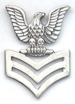 E2 - C/SASeaman Apprentice(1st progress report)
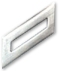 E7 - C/CPOChief Petty Officer(Requires 2 years of NJROTC)
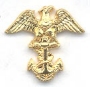 E3 - C/SNSeaman(1st grade report)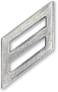 E8  - C/SCPOSenior Chief Petty OfficerRequires 2 or more years of NJROTC)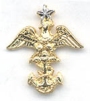 E4 - C/PO3Petty Officer 3rd Class(2nd grade report - 1st semester)
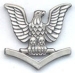 E9 - C/MCPOMaster Chief Petty Officer
Requires 3 or more years of NJROTC)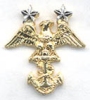 E5 - C/PO2Petty Officer 2nd Class3rd grade report - 2nd semester)
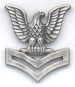 GRADE/RANKINSIGNIAGRADE/RANKINSIGNIAO1 - C/ENSENSIGN
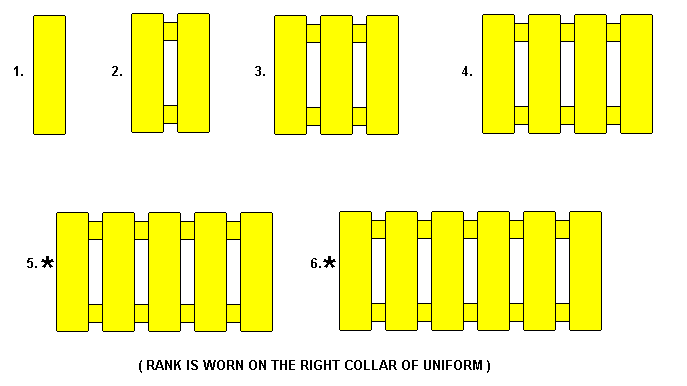 O4 - C/LCDRLIEUTENANTCOMMANDER
O2 - C/LT(jg)LIEUTENANT(JUNIOR GRADE)
O5 - C/CDRCOMMANDER
O3LIEUTENANT
C/LTO6CAPTAIN
C/CAPT